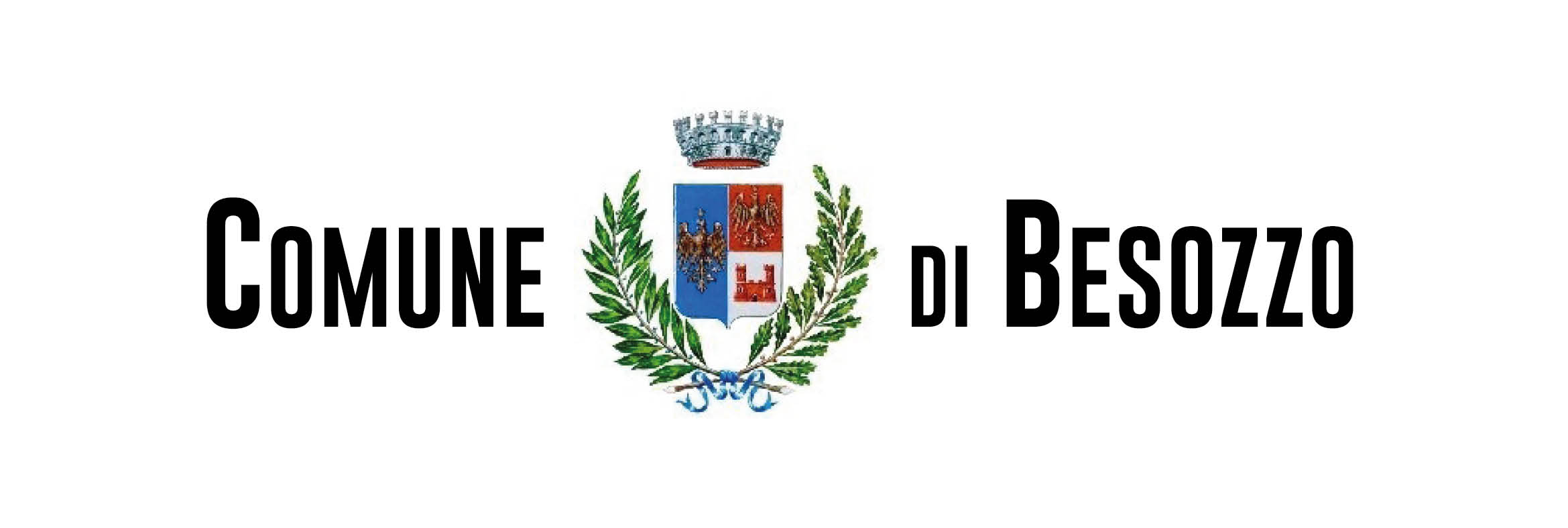 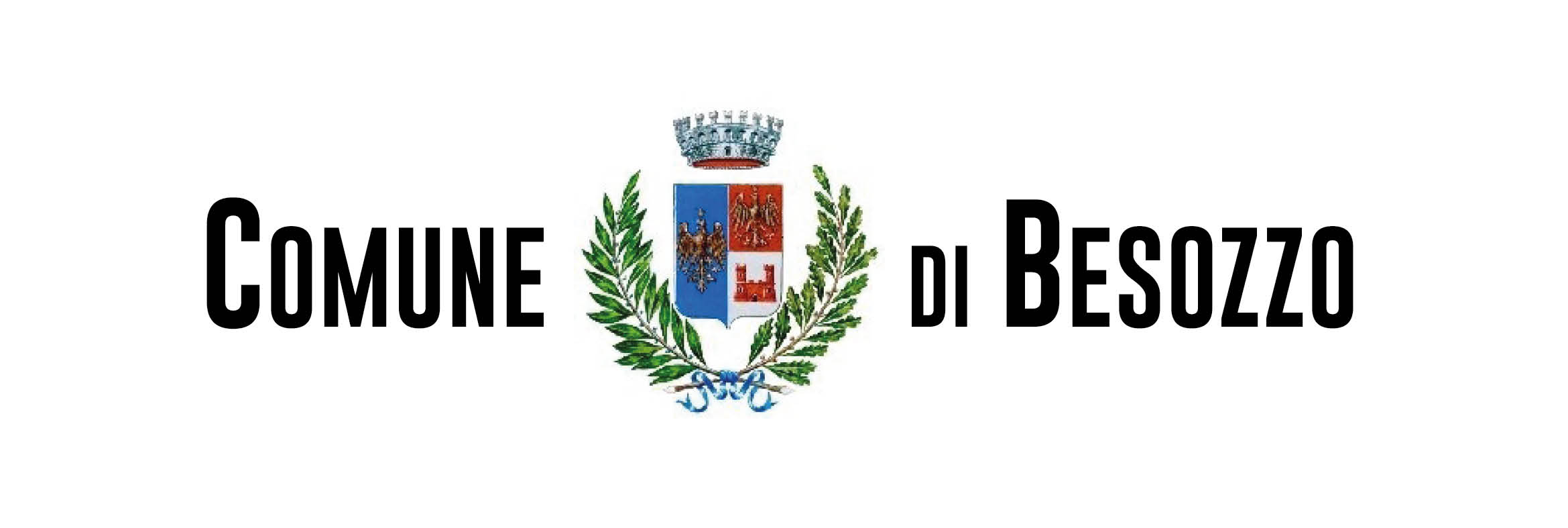 DPCM 11 marzo 2020 VALIDITA’ FINO AL 25/03/2020: estratto per il territorio comunale di Besozzo ATTIVITA’ SOSPESE:Tutte le attività commerciali al dettaglio Le attività dei servizi di ristorazione: bar, ristoranti, gelaterie, pasticcerie (resta consentita la sola ristorazione con consegna a domicilio)Le attività inerenti i servizi alla persona: parrucchieri, barbieri, estetistiATTIVITA’ APERTE deve essere in ogni caso garantita la distanza di sicurezza interpersonale di un metro.Supermercati, Discount, negozi di prodotti alimentari anche bioFarmacie e parafarmacieEdicole e tabaccaiServizi bancari, finanziari, assicurativi Uffici postali (per informazioni sugli orari tel. 0332/970478)Lavanderie e tintorieServizi di pompe funebri e attività connesseCommercio al dettaglio di prodotti per igiene della persona e profumeriaCommercio al dettaglio di ferramenta, vernici, materiale elettrico e termoidraulicoCommercio al dettaglio di ottica, fotografica, telecomunicazioni, informatica, elettronicaBenzinai e forniture per il riscaldamentoAcquisti on line  Meccanici, Carrozzieri, artigiani in genere Attività produttive Per l’elenco dettagliato di tutte le attività sospese e garantite si rimanda agli allegati 1 e 2 del DPCM 11 marzo 2020 disponibile anche sul sito del comune (www.comune.besozzo.va.it)